Muzzammil 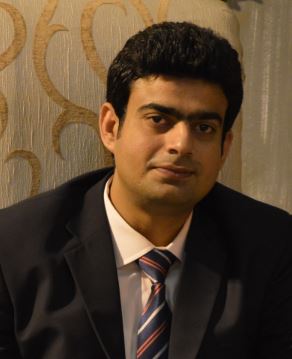 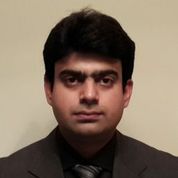 Email ID: 		Muzzammil.341912@2freemail.comCustomers Service Officer							January, 2016 – PresentUnion National bankAbu Dhabi.Job Responsibilities:Support field sale team to enable them in achieving bank’s sales objectivesGenerate high quality leads from bank’s targeted segmentsSecure suitable meeting slots for business development officers Maintain and enhance relationship with existing customers Execute and promote all marketing campaignsSales Executive/Verification officer					June, 2014 – December, 2015Innovation Process on behalf of Mashreq BankDubai.Job Responsibilities:Manage cross selling and up selling campaigns Handle customer credit cards issuesManage relevant product offers for every customerVerify closed deals as per bank policy Manage the documentation and processing of closed leads Personal Finance Officer							March, 2014 – May, 2014Finance HouseDubai.Job Responsibilities:Execute sale of core products including credit card and personalManage daily assignments and listsFacility Manager								July, 2012 – Jan, 2014Imtiaz Public High SchoolLahore, Pakistan.Maintain and develop facilities and premises to meet the educational and community requirements of the school.Ensure compliance with best practice and statutory requirements in the area of Health and Safety.To keep the principal fully informed about all areas of responsibility and manage all issues that arise in relation to this role.Manage various premises related budget allocations, negotiating with service providers, contractors and suppliers to ensure the best value is obtained.Actively become aware of defects and record repair and maintenance requirements making sure well timed resolution of troubles.Take a lead role in recruiting site, catering and cleaning staff and in dealing with associated employment procedures.To keep up to date with the latest legislation and guidance in facilities related matters and ensure team members are given access to training.Act as School Health and Safety Officer to ensure that all practices and procedures are conducted in a way that meets all the relevant requirements for the wellbeing.Facility Officer								May, 2010 – June, 2012Universal High SchoolLahore, Pakistan.Daily obligation for the management of all assets and facilities associated services.Plan, organize and direct administrative services which include signage, cleaning, maintenance, safety inspections and securityTo perform different reasonable task from time to time as directed by the Head teacher Oversee the work of external contractors, signing off their work as required.Hold regular team meetings with managed staff.Prepare monthly management report. Managing the staffing of the school.Inspire and facilitate teamwork and right exercise which will achieve awesome requirements of service delivery.Monitor and support staff career development including the appraisal scheme, setting and monitoring against agreed objectives, reviewing training requirements.Develop and recommend the facilities operating budget, then execute the approved budget. Tracking the effectiveness of the facilities.To ensure that systems for monitoring and reporting are in operation.Be aware about and observe rules and procedures relating to child safety, fitness and reporting all worries to the precise person.Certification of Project ManagementCertification of Executing, Monitoring, Controlling and Closing a ProjectCertification of Initiating a Project and Preparing the Project PlanCertification of Money Laundering Certification of Delivering a PresentationCertification of Customer ServicePlace of issue:		DubaiPermitted Vehicles:	Light Vehicles (Automatic)Expiry Date:		03-08-2024M.B.A. in Marketing Management								2010COMSATS Institute of Information & Technology, Lahore, Pakistan	Bachelors of Commerce									2007University of the Punjab, Lahore			PIPFA												2006Pakistan Institute of Public Finance Accountants				Intermediate											2005Government College University, Faisalabad							Matriculation										2003Divisional Public School, FaisalabadFluent English speaking, listening and writing skills. Computer literate. (SYMBOLS, UniBank, etc).Good communication & persuasion Skills. Self-motivated / initiative & Time management Skills.Strong team building and leadership skillsSkills in word processing and related toolsManaging skills of customer service to clients, students, faculty and staff.EnglishUrdu / HindiPunjabiQuaid-e-Azam Library, Lahore.Pakistan Institute of Public Finance AccountantsPakistan Banker’s ClubEXPERIENCE:CERTIFICATES:DRIVING LICENSE EDUCATION:Other skills:languages:memberships: